Supplementary MaterialGeographic range and conservation of the Cipo Canastero Asthenes luizae, an endemic furnariid of Brazilian sky islandsGUILHERME H. S. FREITAS, LÍLIAN M. COSTA, ANDERSON V. CHAVES, MARCELO F. VASCONCELOS, LEONARDO C. RIBEIRO, JULIANO C. SILVA, RONEY A. SOUZA, FABRÍCIO R. SANTOS and MARCOS RODRIGUESContentsAppendix S1. Results: Detailed description of the new records and absence localities of Cipo Canastero.Table S1. Records of Cipo Canastero in the Espinhaço Range, state of Minas Gerais, south-eastern Brazil.Figure S1. Elevation map of the southern Espinhaço Range with Cipo Canastero records and the topographic profile.Figure S2. Histogram of the elevations of the recorded locations of Cipo Canastero.Figure S3. New and known records of Cipo Canastero in the Serra do Cipó region, south-eastern Brazil.Figure S4. New and known records of Cipo Canastero in the Diamantina Plateau region, south-eastern Brazil.Figure S5. New and known records of Cipo Canastero north of the Minas Gerais region (the border with the state of Bahia is indicated), south-eastern BrazilFigure S6. Cipo Canastero distribution predicted from species distribution modelling (MaxEnt cloglog output) derived from 71 points of presence and 22 environmental variablesAppendix S1. Results: Detailed description of the new records and absence localities of Cipo Canastero.In the Serra do Cipó South sky island, where only one record was available in the literature, we obtained many new records distributed throughout the area (Figs. S3 and 2A-C). The Cipo Canastero range extends southward to Serra Altamira and Serra da Matinha, occurring in an isolated rocky outcrop of the latter, which constitutes the southernmost boundary of the distribution. In Serra do Lobo, an isolated portion of eastern Serra do Cipó South, we recorded the easternmost population in the Serra do Cipó region (Figs. 2B-C). In Serra do Cipó North, we obtained new records mostly in the southern part of the sky island, at Serra do Breu and the headwaters of Curral Queimado stream. In the Diamantina Plateau sky island (Fig. S4), we recorded the species at Serra dos Ferreiras (Fig. 2G), at the northern limit of this important geographic unit, and near Diamantina city (W.N. Alves pers. comm.). In the Itambé-Gavião sky island (Fig. S4), we obtained a new record at Serra do Gavião (Fig. 2D). We also recorded the species for the first time in the Ambrósio sky island (Fig. S4), which is the easternmost locality of the South sector of the Cipo Canastero distribution (Fig. 2D-E). In the North sector (Fig. S5), we recorded the species for the first time in an isolated geographic unit, the Serra Branca, which is a unique sky island in this sector within a conservation unit. Finally, we obtained new records at Serra da Formosa (Fig. 2H).	Cipo Canastero was not recorded on many mountains that were adjacent to others where there are records. At the southern limit, the species was not recorded in the Quadrilátero Ferrífero region, e.g., in Serra do Caraça (studied since 1996 by MFV), Serra da Cambota (fieldwork conducted in September 2006 by MFV and in May 2011 by AVC, GHSF and MFV), and Serra da Piedade (fieldwork conducted in March 2014 by GHSF and since 1996 by MFV), which is c. 20 km from Serra do Cipo South (Fig. 2A). Towards the west, we did not record the species in Serra do Cabral (sampled in November 2006 by MFV and in October 2012 by AVC, GHSF and LMC), which is separated by c. 25 km from the Diamantina Plateau by the Curimataí and Jequitaí River valley. Between Botumirim and Serra Branca, there are some seemingly suitable campos rupestres where the species was not recorded: Morro do Chapéu (sampled in March 2012 by AVC, GHSF and LMC) and Parque Estadual de Grão Mogol (sampled in January 2007 by MFV and in February 2012 by AVC, GHSF, and LMC). Towards the north of Serra da Formosa, it was not recorded in Serra do Pau D’Arco (sampled in September 2001, December 2006, and December 2008 by MFV and in January 2011 by AVC and MFV). To the northwest, it was not recorded in Parque Estadual Caminho dos Gerais (sampled in June 2009 by GHSF).Table S1. Records of Cipo Canastero in the Espinhaço Range, state of Minas Gerais, south-eastern Brazil. The localities are coded as follows: letters (A-I) indicate the sky islands identified in this study: A) Serra do Cipó South, B) Serra do Cipó North, C) Diamantina Plateau, D) Itambé-Gavião, E) Serra do Ambrósio, F) Itacambira, G) Botumirim, H) Serra Branca, and I) Serra da Formosa. Roman numerals indicate the overall locations (i.e., a mountain or a microrregion; see Figs. S3-5), and Arabic numerals identify individual records at the same location. Locality names are followed by synonyms in brackets (when available) and the municipality. Coordinates are provided in decimal degrees (datum WGS84) and elevation in metres. The sources include the literature references, museum acronyms (DZUFMG – Centro de Coleções Taxonômicas of the Universidade Federal de Minas Gerais, Belo Horizonte; MCNA – Museu de Ciências Naturais of the Pontifícia Universidade Católica, Belo Horizonte; MHNT – Museu de História Natural of Taubaté, Taubaté; MZUSP – Museu de Zoologia da Universidade de São Paulo, São Paulo), and the initials of the authors. The date is the month and year of the record, or, when an area was sampled across many years, we refer to it as the time since the first year of record.Figure S1. Elevation map of the southern Espinhaço Range with Cipo Canastero records (above) and the topographic profile (below) of a transect (straight red line in the maps above) in the Cipo Canastero sky island of Serra do Cipó North. In the profile, we highlight the rocky outcrop distribution, which is mainly along the dissected slopes facing west, as well as the Cipo Canastero subpopulations (B.I and B.II) restricted to areas with the highest prevalence of rocky outcrops at the summits. The locality codes are the same as in Table S1.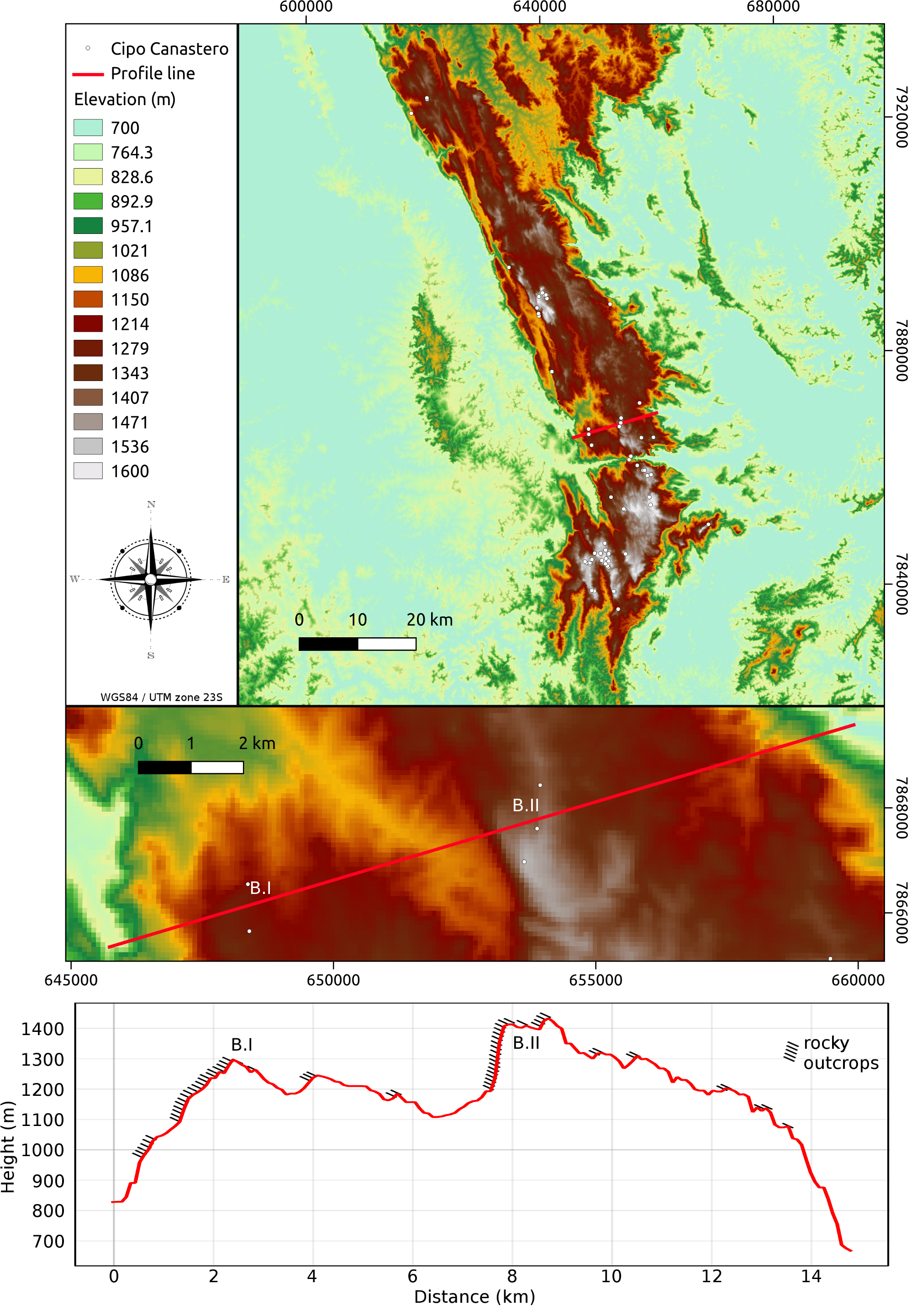 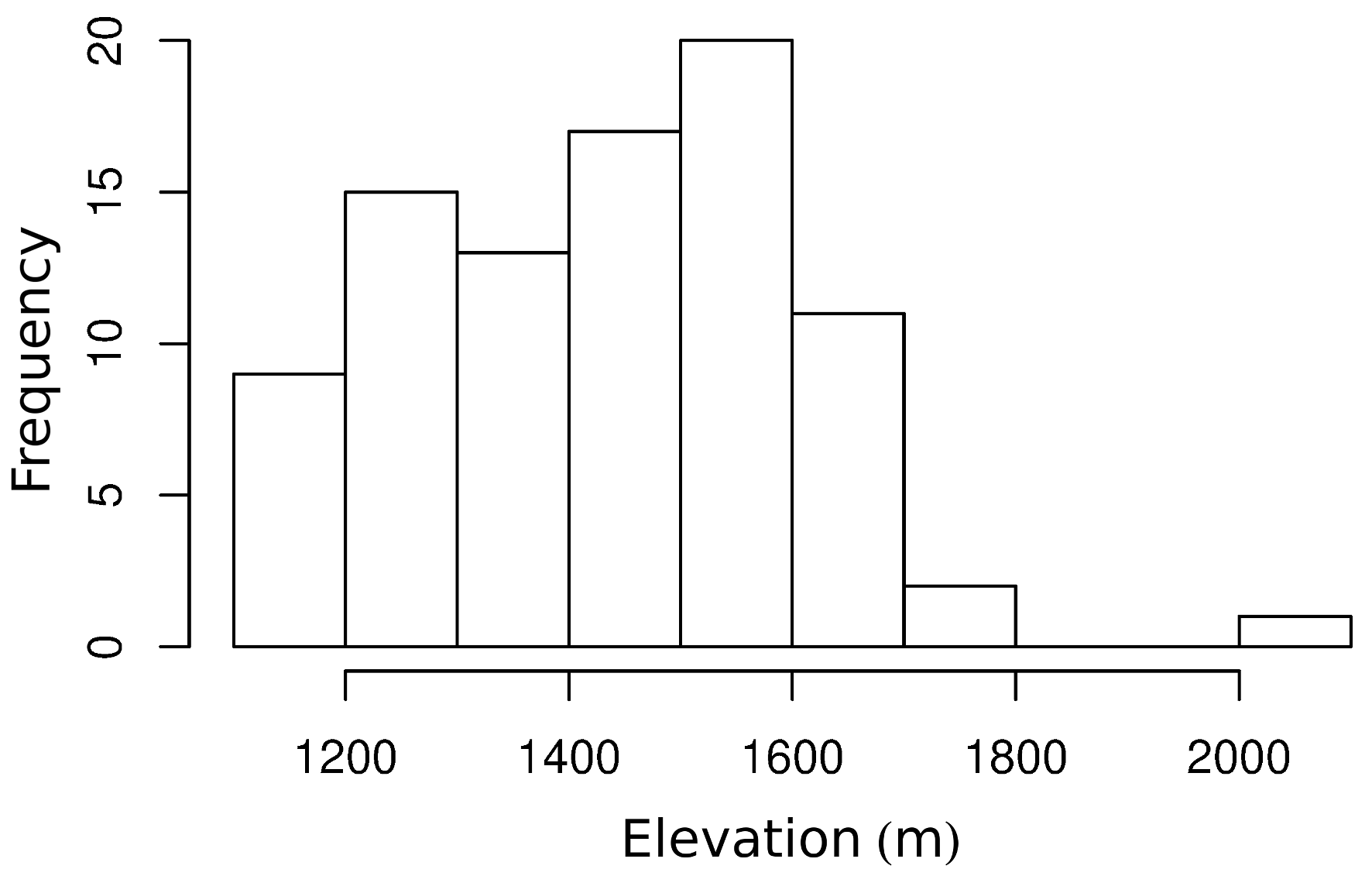 Figure S2. Histogram of the elevations of the recorded locations (n = 88; Table S1) of Cipo Canastero, a sky island species endemic to the Espinhaço Range, southeastern Brazil.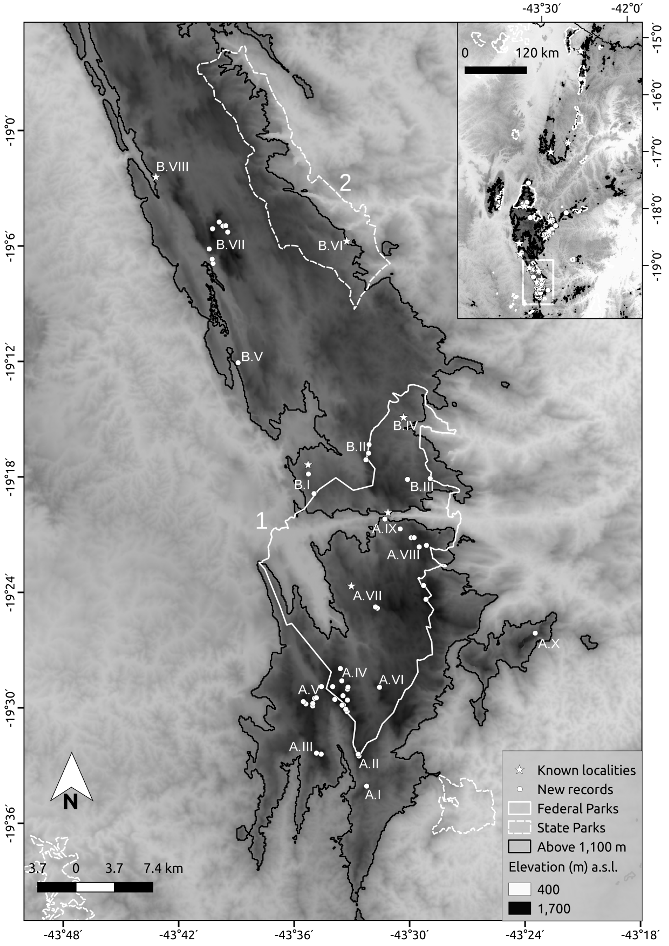 Figure S3. New (white circles) and known (stars) records of Cipo Canastero in the Serra do Cipó region, southeastern Brazil. Close-up view of the southern part of the South sector of the species distribution in the Espinhaço Range (overall view in inset map and Fig. 1), including the sky-islands Serra do Cipó South (A) and Serra do Cipó North (B). The localities are coded according to Table S1. Areas above 1,100 m are outlined (black line). Conservation units of integral protection (available at http://idesisema.meioambiente.mg.gov.br) are represented at the federal level (continuous white line) and at the state level (dashed white line): 1- Parque Nacional da Serra do Cipó; 2- Parque Estadual Serra do Intendente.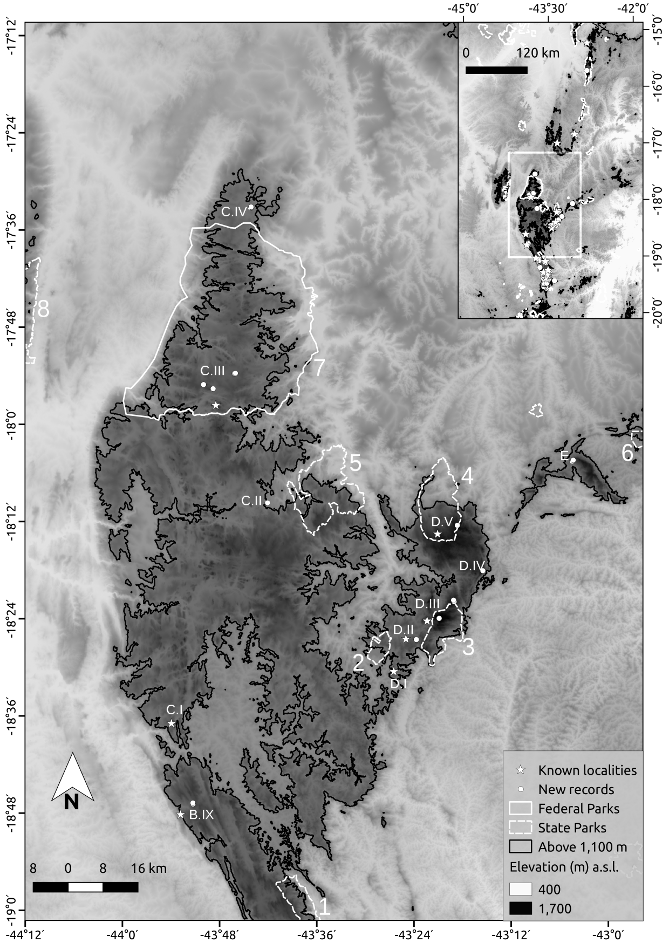 Figure S4. New (white circles) and known (stars) records of Cipo Canastero in the Diamantina Plateau region, southeastern Brazil. Close-up view of the northern part of the South sector of the species distribution in the Espinhaço Range (overall view in the inset map and Fig. 1), including the sky islands: Serra do Cipó North (B), Diamantina Plateau (C), Itambé-Gavião (D), and Serra do Ambrósio (E). The localities are coded according to Table S1. Areas above 1,100 m are outlined (black line).Conservation units of integral protection (available at http://idesisema.meioambiente.mg.gov.br) are represented at the federal level (continuous white line) and at the state level (dashed white line): 1- Parque Estadual Serra do Intendente, 2- Monumento Natural Estadual Varzea do Lageado e Serra do Raio, 3- Parque Estadual do Pico do Itambé, 4- Parque Estadual do Rio Preto, 5- Parque Estadual do Biribiri, 6- Parque Estadual da Serra Negra, 7- Parque Nacional das Sempre-Vivas, 8- Parque Estadual da Serra do Cabral.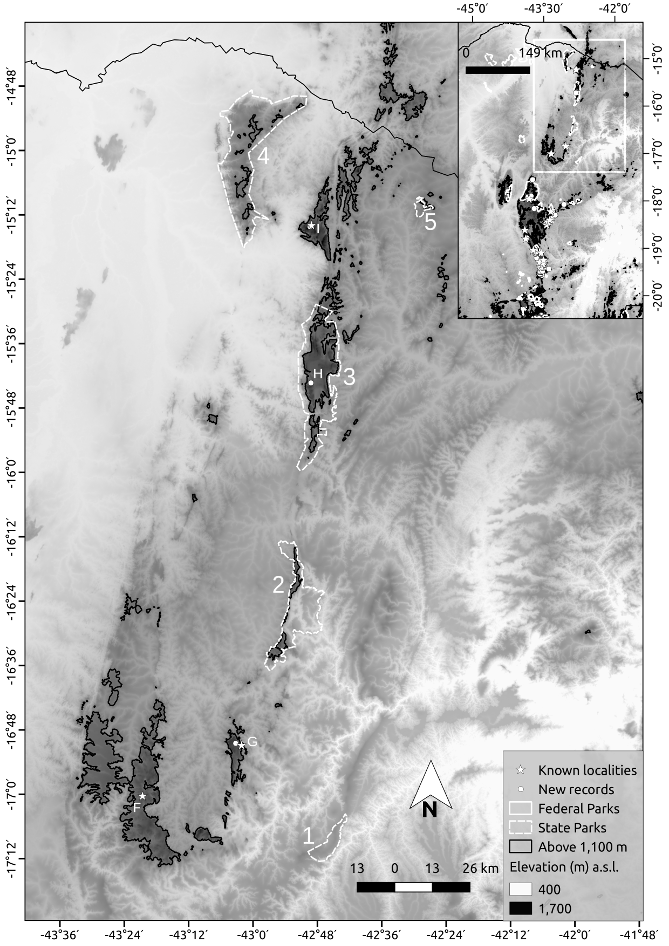 Figure S5. New (white circles) and known (stars) records of Cipo Canastero north of the Minas Gerais region (the border with the state of Bahia is indicated), southeastern Brazil. Close-up view of the Central and North sectors of the species distribution in the Espinhaço Range (overall view in the inset map and Fig. 1), including the sky islands: Itacambira (F), Botumirim (G), Serra Branca (H), and Serra da Formosa (I). The localities are coded according to Table S1. Areas above 1,100 m are outlined (black line). Conservation units of integral protection (available at http://idesisema.meioambiente.mg.gov.br) are represented at the state level (dashed white line): 1- Estação Ecológica de Acauã, 2- Parque Estadual de Grão Mogol, 3- Parque Estadual Serra Nova e Talhado, 4- Parque Estadual Caminho dos Gerais, 5- Parque Estadual de Montezuma.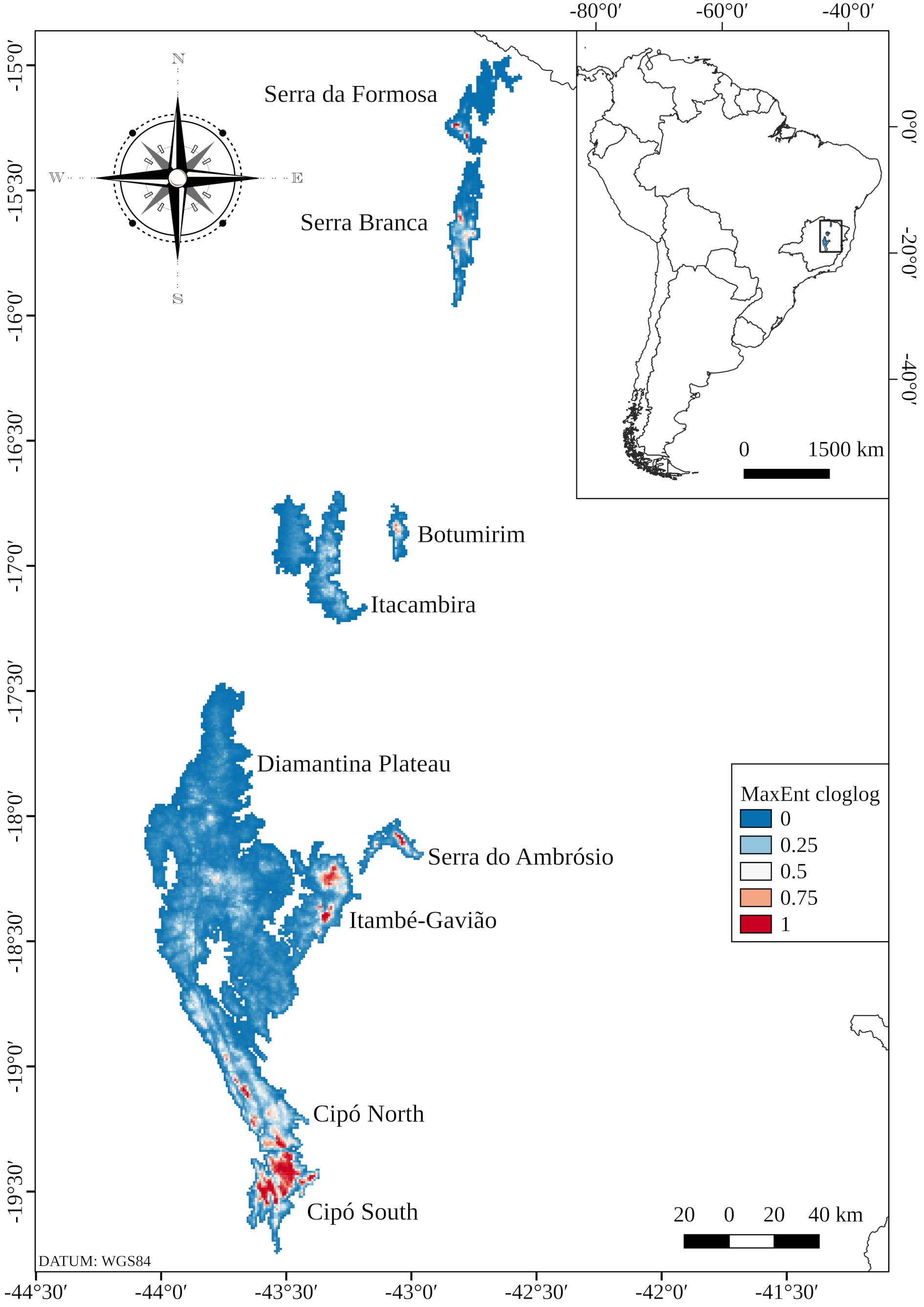 Figure S6. Cipo Canastero distribution predicted from species distribution modelling (MaxEnt cloglog output) derived from 71 points of presence and 22 environmental variables. See Fig. 3 for a binary map.LocalityLatitudeLongitudeElevationSourceDateA.I. Serra do Bicudo (Serra da Matinha), Itabira-19.567719-43.5372361452JCSJan 2016A.II.1. Pico Montes Claros, Nova União-19.541580-43.5439201657GHSF, RAS, DZUFMG, Costa et al. (2019)Jul 2017A.II.2. Pico Montes Claros, Nova União-19.540111-43.5446391627GHSF, RAS, DZUFMGJul 2017A.III.1. Serra Caixa D’Água, High Ribeirão da Prata, Nova União-19.540033-43.5765831620GHSF, RASJul 2017A.III.2. Serra Caixa D’Água, High Ribeirão da Prata, Taquaraçu de Minas-19.539175-43.5807111596GHSF, RASJul 2017A.IV.1. Serra da Mutuca, Jaboticatubas-19.503142-43.5541561530GHSF, RASJul 2017A.IV.2. Serra da Mutuca, Jaboticatubas-19.501203-43.5552931557GHSF, RASJul 2017A.IV.3. Serra da Mutuca, Nova União-19.497642-43.5584941629GHSF, RASJul 2017A.IV.4. Serra da Mutuca, Jaboticatubas-19.493210-43.5538681626GHSF, RASJul 2017A.IV.5. Serra da Mutuca, Nova União-19.492620-43.5647981542GHSF, LCRFeb 2010A.IV.6. Serra da Mutuca, Jaboticatubas-19.489462-43.5577311659GHSF, RASJul 2017A.IV.7. Serra da Mutuca, Jaboticatubas-19.483703-43.5538641514GHSF, LCRFeb 2010A.IV.8. Serra da Mutuca, Jaboticatubas-19.482065-43.5534051516GHSF, LCRFeb 2010A.IV.9. Serra da Mutuca, Jaboticatubas-19.481586-43.5666311539GHSF, LCRFeb 2010A.IV.10. Serra da Mutuca, Jaboticatubas-19.476542-43.5587561537GHSF, LCRFeb 2010A.IV.11. Serra da Mutuca, Jaboticatubas-19.465961-43.5600361497GHSF, LCR, C.L. SilvaSep 2015A.V.1. Serra da Lagoa Dourada, Jaboticatubas-19.498300-43.5838991596GHSF, LCRFeb 2010A.V.2. Serra da Lagoa Dourada, Jaboticatubas-19.496518-43.5898591551GHSF, LCRFeb 2010A.V.3. Serra da Lagoa Dourada, Jaboticatubas-19.496208-43.5838491608GHSF, LCRFeb 2010A.V.4. Serra da Lagoa Dourada, Jaboticatubas-19.494600-43.5920401581GHSF, LCRFeb 2010A.V.5. Serra da Lagoa Dourada, Jaboticatubas-19.491719-43.5823811589GHSF, LCRFeb 2010A.V.6. Serra da Lagoa Dourada, Jaboticatubas-19.491270-43.5807451485GHSF, LCRFeb 2010A.V.7. High Jaboticatubas Stream, Jaboticatubas-19.481502-43.5763891394GHSF, LCRFeb 2010A.VI. High (east) Bandeirinha Stream, Jaboticatubas-19.482126-43.5260881476GHSF, LCRFeb 2010A.VII.1. Serra da Farofa, Jaboticatubas-19.413585-43.5279321442GHSF, LCR, AVCSep 2009A.VII.2. Serra da Farofa, Jaboticatubas-19.412584-43.5296281436GHSF, LCRFeb 2010A.VII.3. Serra da Farofa, Jaboticatubas-19.394480-43.5504941363Cordeiro et al. (1998), GHSF, LCR20/11/1997, 13/03/2009A.VIII.1. High Preto de Itambé River, Itambé do Mato Dentro-19.406000-43.4858641705JCSApr 2017A.VIII.2. High Entancado Stream, Itambé do Mato Dentro-19.394033-43.4880001619GHSF, LMC, C.L. SilvaMar 2011A.VIII.3. High Entancado Stream, Itambé do Mato Dentro-19.360613-43.4916881519GHSFFeb 2008A.VIII.4. High Entancado Stream, Itambé do Mato Dentro-19.359253-43.4854561505GHSF, C.L. SilvaDec 2006A.VIII.5. High Peixe River, Itambé do Mato Dentro-19.352663-43.4986821444GHSFApr 2007A.VIII.6. High Peixe River, Itambé do Mato Dentro-19.352603-43.4961771500GHSF, LCRMar 2009A.IX.1. Travessão, Itambé do Mato Dentro-19.345004-43.5081651310GHSF, LMC, C.L. SilvaMar 2011A.IX.2. Travessão, Jaboticatubas-19.336459-43.5214761134GHSF, LCRMar 2009A.IX.3. Travessão, Santana do Riacho-19.330904-43.5187591100Andrade et al. (1998), GHSFApr 2007A.X. Serra do Lobo, Itabira-19.435242-43.3912421419JCSDec 2016B.I.1. Alto da Boa Vista, Santana do Riacho-19.314426-43.5828221350GHSF, LMCsince 2005B.I.2. Alto da Boa Vista, Santana do Riacho-19.297503-43.5876391305GHSF, LMC, Costa et al. (2019)since 2005B.I.3. Alto da Boa Vista, Santana do Riacho-19.289409-43.5879721260Pearman (1990), Vielliard (1990), Melo-Júnior et al. (2001), Vasconcelos et al. (2008), Gomes & Rodrigues (2010), Costa & Rodrigues (2012),  Costa et al. (2019) DZUFMG, MZUSPMay 2005B.II.1. Alto do Palácio, Santana do Riacho-19.285163-43.5378901500GHSF, LMC, Costa et al. (2019)Since 2009B.II.2. Alto do Palácio, Santana do Riacho-19.279424-43.5356151440GHSF, LMC, Costa et al. (2019)Since 2009B.II.3. Alto do Palácio, Santana do Riacho-19.271941-43.5351241405GHSF, LMC, Costa et al. (2019)Since 2009B.III.1. Salitreiro, Morro do Pilar-19.302091-43.5018181345GHSF, LMCAug 2010B.III.2. Salitreiro, Morro do Pilar-19.301389-43.4822221363GHSF, LMC, DZUFMGApr 2011B.IV. High Preto River, Alto do Palácio , Morro do Pilar-19.248467-43.5052641250Rodrigues et al. (2011), GHSF, LMCMar 2010B.V. High Curral Queimado stream, Santana do Riacho-19.201111-43.6485561260LCR, C.L. SilvaJun 2018B.VI. Cachoeira Ribeirão do Campo, Serra do Intendente, Conceição do Mato Dentro-19.095812-43.5545531110Cordeiro et al. (1998)Apr 1998B.VII.1. Lapinha, Santana do Riacho-19.115165-43.6701701158GHSF, LMCJun 2007B.VII.2. Lapinha, Santana do Riacho-19.111365-43.6710151209GHSF, LMCFeb 2011B.VII.3. Pico da Lapinha, Serra do Breu, Santana do Riacho-19.102604-43.6735381545LCRDec 1899B.VII.4. Serra do Breu, Santana do Riacho-19.087935-43.6575681485GHSF, LMCSince 2009B.VII.5. Serra do Breu, Santana do Riacho-19.085086-43.6706851610GHSF, LMCSince 2009B.VII.6. Serra do Breu, Santana do Riacho-19.082739-43.6616911542GHSF, LCRSince 2009B.VII.7. Serra do Breu, Santana do Riacho-19.082478-43.6591831499GHSF, LMC, Costa et al. (2019)Since 2009B.VII.8. Serra do Breu, Santana do Riacho-19.079248-43.6648991647GHSF, LMCSince 2009B.VIII. Brumas do Espinhaço, Santana do Riacho-19.040308-43.7197721250Vasconcelos (2008)Jan 2005B.IX.1. Campo Alegre, Serra Talhada, Santana de Pirapama-18.802906-43.8802721140Cordeiro et al. (1998)Feb 1998B.IX.2. High Passagem stream, Fechados, Santana de Pirapama-18.781111-43.8547221307AVC, GHSF, DZUFMGFeb 2012B.IX.3. High Passagem stream, Fechados, Santana de Pirapama-18.778889-43.8550001292AVC, GHSF, DZUFMGFeb 2012C.I. Serra do Barro Preto, Gouveia-18.615371-43.8991741300Vasconcelos et al. (2008b), DZUFMGSep 2006C.II. Ribeirão da Areia, Diamantina-18.161448-43.7014311100Alves (2015)Dec 2015C.III.1. Serra do Galho, PN das Sempre-vivas, Buenópolis-17.960828-43.8078271300Vasconcelos et al. (2008a) Oct 2008C.III.2. Várzea do Rio Preto, Parque Nacional das Sempre-Vivas, Buenópolis-17.926667-43.8133331250AVC, GHSF, DZUFMGFeb 2012C.III.3. Várzea do Rio Preto, Parque Nacional das Sempre-Vivas, Buenópolis-17.918056-43.8330561316MFV, D. HoffmannSep 2018C.III.4. Morro da Torre (Landinho), Parque Nacional das Sempre-Vivas, Bocaiúva-17.895000-43.7691671421AVC, GHSF, DZUFMG, MCNAFeb 2012C.III.5. Morro da Torre (Landinho), Parque Nacional das Sempre-Vivas, Bocaiúva-17.894722-43.7675001404AVC, GHSF, DZUFMGFeb 2012C.IV.1. Fazenda Álamo, Serra dos Ferreiras, Olhos D'água-17.554510-43.7366051122AVC, GHSFFeb 2012C.IV.2. Fazenda Álamo, Serra dos Ferreiras, Olhos D'água-17.553611-43.7344441145AVC, GHSF, DZUFMGFeb 2012C.IV.3. Fazenda Álamo, Serra dos Ferreiras, Olhos D'água-17.552490-43.7351431147AVC, GHSFFeb 2012D.I. Três Barras, Serro-18.508562-43.4416841252Vasconcelos et al. (2008b), DZUFMGApr 2004D.II.1. Capivari, Serro-18.442778-43.3952781350AVC, GHSF, LMC, DZUFMGApr 2011D.II.2. Capivari, Serro-18.441763-43.4167891235Cordeiro et al. (1998)Jan 1998D.III.1. Capivari, Serro-18.404535-43.3731231380Vasconcelos (2002)Dec 2000D.III.2. Pico do Itambé, Serro-18.399108-43.3482942002GHSF, LCR, C.L. Silva, JCS15/01/2014, May 2014D.III.3. High Matinha stream, Serra do Itambé, Serra Azul de Minas-18.364444-43.3175001564GHSF, LCR, C.L. Silva, DZUFMGJan 2014D.III.4. High Matinha stream, Serra do Itambé, Serro-18.361667-43.3186111540GHSF, LCR, C.L. Silva, DZUFMGJan 2014D.IV. High Taipeiro stream, Serra do Gavião, Rio Vermelho-18.301111-43.2583331560AVC, GHSF, LMC, DZUFMGApr 2011D.V.1. Parque Estadual do Rio Preto, São Gonçalo do Rio Preto-18.225703-43.3515921550Bencke et al. (2006)?D.V.2. Dois Irmãos, Parque Estadual do Rio Preto, São Gonçalo do Rio Preto-18.207734-43.3109641790MFVMay 2004E.I.1. Serra do Ambrósio, Rio Vermelho-18.075833-43.0747221226AVC, GHSF, DZUFMGOct 2011E.I.2. Serra do Ambrósio, Rio Vermelho-18.073611-43.0725001324AVC, GHSF, DZUFMGOct 2011F.I. Serra Resplandecente, Itacambira-17.005494-43.3433991300Vasconcelos and D’Angelo-Neto (2007), Vasconcelos et al. (2008), DZUFMGSep 2003G.I.1. Campina do Bananal (Serra da Canastra), Botumirim-16.847992-43.0356731270Vasconcelos et al. (2002, 2008), Vasconcelos and D’Angelo-Neto (2007), DZUFMG, MHNTMar 2000G.I.2. Campina do Bananal (Serra da Canastra), Botumirim-16.841389-43.0538891346MFVJan 2002H.I. Gerais de Santana, Serra Branca, Parque Estadual Serra Nova e Talhado, Porteirinha-15.721944-42.8202781285AVC, MFVJan 2011I.I.1. Serra da Formosa, Monte Azul-15.237222-42.8227781697MFVDec 2007I.I.2. Serra da Formosa, Monte Azul-15.233056-42.8183331484Vasconcelos 2008, AVC, GHSF, LMC, DZUFMGFeb 2012